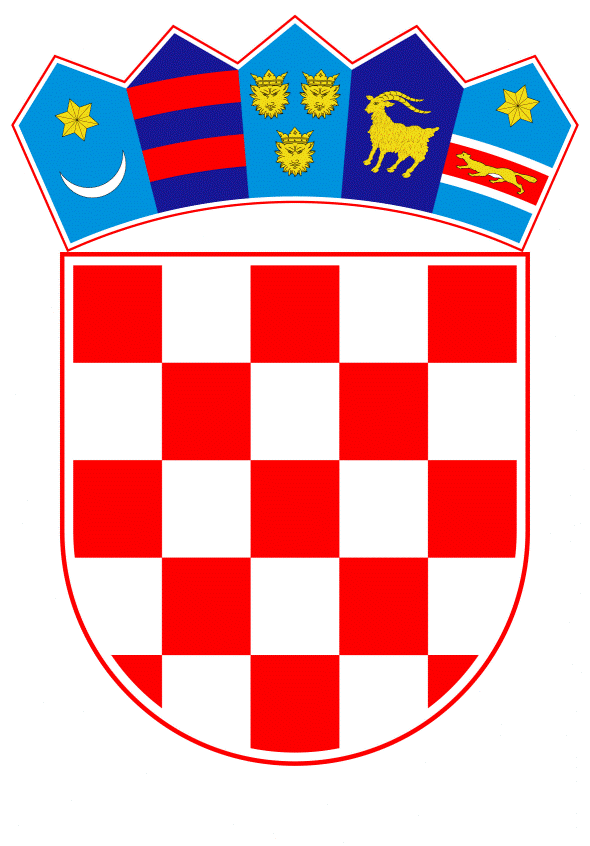 VLADA REPUBLIKE HRVATSKEZagreb, 9. ožujka 2022.______________________________________________________________________________________________________________________________________________________________________________________________________________________________Banski dvori | Trg Sv. Marka 2 | 10000 Zagreb | tel. 01 4569 209 | vlada.gov.hrPrijedlogNa temelju članka 8. i članka 31. stavka 2. Zakona o Vladi Republike Hrvatske („Narodne novine“, br. 150/11., 119/14., 93/16. i 116/18.), Vlada Republike Hrvatske je na sjednici održanoj _____________ donijelaO D L U K Uo sklapanju Ugovora o Caritasu Katoličke Crkve u Republici HrvatskojI.Prihvaća se Nacrt ugovora o Caritasu Katoličke Crkve u Republici Hrvatskoj (u daljnjem tekstu: Ugovor), u tekstu koje je Vladi Republike Hrvatske dostavilo Ministarstvo rada, mirovinskoga sustava, obitelji i socijalne politike aktom, KLASA: 550-01/21-02/17, URBROJ: 524-09-02-02/7-22-25, od 23. veljače 2022.  II.Mr. sc. Andrej Plenković, predsjednik Vlade Republike Hrvatske, potpisat će, u ime Vlade Republike Hrvatske, Ugovor iz točke I. ove Odluke. III.Zadužuje se Ministarstvo rada, mirovinskoga sustava, obitelji i socijalne politike da Ugovor iz točke I. ove Odluke, nakon njegova sklapanja, dostavi na objavu u „Narodne novine“.IV.Ova Odluka stupa na snagu danom donošenja.KLASA:URBROJ:Zagreb, PREDSJEDNIKmr. sc. Andrej PlenkovićO B R A Z L O Ž E NJ EPrijedlog Ugovora o Caritasu Katoličke Crkve u Republici Hrvatskoj je provedbeni ugovor Međunarodnog Ugovora sklopljenog između Svete Stolice i Republike Hrvatske o pravnim pitanjima (Narodne novine – Međunarodni ugovori, br. 3/97), a donosi se temeljem članka 15. i 17. navedenog međunarodnog Ugovora,  s ciljem provedbe istoga.Ovim prijedlogom provedbenog Ugovora o Caritasu Katoličke Crkve u Republici Hrvatskoj uređuju se pitanja međusobne suradnje između Vlade Republike Hrvatske i Hrvatske biskupske konferencije na području ustanova za karitativno djelovanje i društvenu skrb, ali i suradnje glede pribavljanja podataka i isprava. Člankom 2. Ugovora predlaže se odredba prema kojoj se javnopravno tijelo Republike Hrvatske može obratiti mjesnome ordinariju prema mjestu sjedišta pojedine pravne osobe o kojoj se pribavljaju podaci u vezi s njezinim osnivanjem, kontinuitetom postojanja, pravnim sljedništvom, bilo kojim statusnim pitanjem, nadležnostima, aktivnostima, područjem djelovanja, ovlaštenjima za zastupanje ili korištenjem crkvene imovine, što znatno olakšava i ubrzava pojedine procese.Svrha ovog Ugovora je da se Hrvatskom Caritasu osiguravaju određene trajne garancije djelovanja vezane uz uključenost Hrvatskog Caritasa radi obavljanja humanitarne, karitativne, zdravstvene, ljekarničke, edukativne i drugih socijalnih djelatnosti na području nadbiskupija ili biskupija ili ordinarijata. Navedene djelatnosti provodit će se u skladu s pozitivnim propisima Republike Hrvatske. Ovaj ugovor sklapa se i kako bi Hrvatski Caritas svojom socijalnom djelatnošću trajno pridonosio općem dobru i boljitku što većega broja građana u Republici Hrvatskoj te poštivanju ljudskoga dostojanstva svake osobe.Hrvatski Caritas odredbama ovog Ugovora postaje središnja koordinativna osoba Katoličke Crkve u Republici Hrvatskoj prema državnim i drugim javnopravnim tijelima u interventnom humanitarno-socijalnom djelovanju (primjerice u slučaju katastrofa, prirodnih nepogoda, ratnih sukoba i sl.), a isto tako u nacionalnim krizama i krizama u inozemstvu postaje važan kanal za žurnu distribuciju i pružanje humanitarne pomoći zajedno i u suradnji s bilo kojom organizacijom koja ima jednake ciljeve i promiče humanost u najširem smislu.Člankom 29. prijedloga Ugovora predlaže se kontinuirana godišnja isplata jednokratne novčane pomoći u iznosu od 15.000.000,00 kn. Navedeni iznos će se godišnje isplaćivati iz državnog proračuna s pozicije ministarstva nadležnog za poslove rada, mirovinskog sustava, obitelji i socijalne politike, u svrhu obavljanja karitativne i socijalne djelatnosti čiji su korisnici posebno ranjive i ugrožene skupine osoba. Predlagatelj:Ministarstvo rada, mirovinskoga sustava, obitelji i socijalne politikePredmet:Prijedlog odluke o sklapanju Ugovora o Caritasu Katoličke Crkve u Republici Hrvatskoj